Evaluación de Plan de trabajo de Tesis Título del Plan de Trabajo:Tesista:Director: Co-Director:Considero que el plan de Trabajo debe ser (marque con una cruz la opción elegida): Fundamentar (en caso necesario continuar en hoja aparte)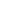 CONSTITUCIÓN DE COMISIÓN ASESORA ¿Aceptaría Ud. conformar la Comisión Asesora de Tesis del Postulante?SI	☐					NO	☐Datos del evaluador (Se solicitan a efectos de la certificación)Datos del evaluador (Se solicitan a efectos de la certificación)Datos del evaluador (Se solicitan a efectos de la certificación)Datos del evaluador (Se solicitan a efectos de la certificación)Datos del evaluador (Se solicitan a efectos de la certificación)Tratamiento (Dr., Dra., otro)NombreApellidoDNILugar de TrabajoACEPTADO SIN MODIFICACIONES ☐ACEPTABLE CON CORRECCIONES MENORES, no es necesaria una nueva revisión  ACEPTABLE CON MODIFICACIONES MAYORES, por lo cual revisaré nuevamente la versión escrita del plan modificadoRECHAZADO☐Lugar y fechaFirma